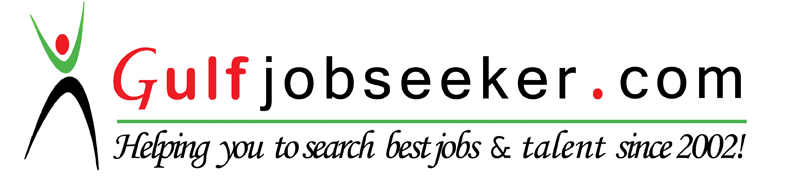 PROFESSIONAL SNAPSHOT 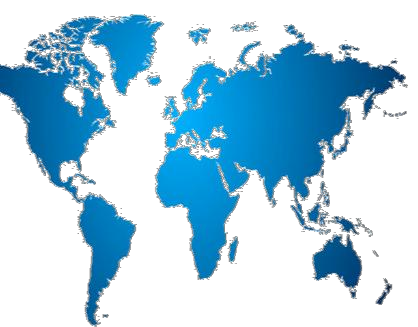 National Bank of Abu Dhabi, DubaiSales Coordinator	           March 2015 - NowHandling sales support function for multi products (Liabilities, Credit cards, Personal Loans and Bancassurance).ResponsibilitiesProcessing new applications & analyzing the documents submitted by Sales executives.Coordinating with sales executives on cases (Corrections/Pending/ Disbursed).Maintaining Daily, Weekly & Monthly MIS reports for PAN UAE.Filing/Record Keeping of Submissions.Preparing sales team's target lists as per Bank Standards. Updating Team Leaders for sales performance according to sales targets.Submission & Compilation of Approvals.Coordinating with the product team.Preparation of performance reports for team leaders, line manager and regional head.Client servicing (Arranging callbacks/Amendments or alterations/Check for Policy Lapse).Daily/Weekly/Monthly ReportsAgent & Team Wise SubmissionTarget Vs. Achievement ReportProduct wise sales reportBranch/region wise performance reportMonthly Incentive reportsBranch Referral reportsRoyal Bank of Scotland (RBS), India		Banking Associate                                                                                             May 2013-October 2014Administered reconciliations for Nostro and Suspense accounts in the Ulster Reconciliations Department (Ulster is a subsidiary bank owned by RBS).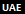 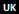 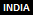  Responsibilities:Ensuring that all statements and ledgers have been imported into Intellimatch (SunGard).Setting up new queries/groups in Intellimatch to facilitate reconciliation activity.Carrying out manual reconciliations based on the Query Matrix.Ensuring completion of all reconciliation activities within the specified deadline as per the agreed SLA.Handling manual and approved matching, department allocation and case tagging on Intellimatch.Preparing daily and weekly reports for the Business Heads; and sharing inputs for management reports with regard to outstanding entries, accounts that have crossed their agreed limits, entries that are outside ageing, entries that could possibly be a non receipt etc.Handling investigations through Intellitracs(Citrix).Assisting and resolving process related issues of team members.Life Insurance Corporation of India (LIC), India	Insurance Advisor                                                                                                      June 2012- May 2013Acted as an intermediary between LIC and its clients in the capability of business development, claims placement and claims broker. IRDA (Insurance Regulatory and Development Authority), India licensee. Responsibilities:Up-selling to existing clients; marketing and acquiring new clients.Building and maintaining ongoing relationships with clients by scheduling and attending meetings, giving presentations and ultimately understanding the nature of clients' businesses or lives.Foreseeing clients' insurance needs, such as policy renewals or amendments.Advising clients on whether, when and how they need to make a claim on their policies.Administrative tasks such as dealing with paperwork, correspondence, keeping detailed records.Ensuring insurance premiums are collected and accounts are processed in order.Obtaining underwriter’s approval by completing application for coverage.Meeting sales deadlines set by the manager.Maintaining optimum customer satisfaction.